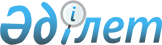 2016-2018 жылдарға арналған аудан бюджеті туралы
					
			Мерзімі біткен
			
			
		
					Қарағанды облысы Ұлытау аудандық мәслихатының 2015 жылғы 25 желтоқсандағы XХХ сессиясының № 285 шешімі. Қарағанды облысының Әділет департаментінде 2016 жылғы 18 қаңтарда № 3620 болып тіркелді. Мерзімі өткендіктен қолданыс тоқтатылды
      Қазақстан Республикасының 2008 жылғы 4 желтоқсандағы Бюджет Кодексіне, Қазақстан Республикасының 2001 жылғы 23 қаңтардағы "Қазақстан Республикасындағы жергілікті мемлекеттік басқару және өзін-өзі басқару туралы" Заңына сәйкес, аудандық мәслихат ШЕШІМ ЕТТІ:
      1. 2016-2018 жылдарға арналған аудандық бюджет тиісінше 1, 2, 3-қосымшаларға сәйкес, оның ішінде 2016 жылға келесі көлемдерде бекітілсін:
      1) кірістер – 5 843 957 мың теңге, оның ішінде:
      салықтық түсімдер – 5 137 174 мың теңге;
      салықтық емес түсімдер -5 360 мың теңге;
      негізгі капиталды сатудан түсетін түсімдер - 210 мың теңге;
      трансферттердің түсімдері – 701 213 мың теңге;
      2) шығындар – 5 927 602 мың теңге;
      3) таза бюджеттік кредиттеу – 44 475 мың теңге:
      бюджеттік кредиттер –54 085 мың теңге;
      бюджеттік кредиттерді өтеу – 9 610 мың теңге;
      4) қаржы активтерімен операциялар бойынша сальдо – 0 мың теңге;
      қаржы активтерін сатып алу – 0 мың теңге;
      мемлекеттің қаржы активтерін сатудан түсетін түсімдер – 0 мың теңге;
      5) бюджет тапшылығы (профициті) – алу 128120 мың теңге;
      6) бюджет тапшылығын қаржыландыру (профицитін пайдалану) – 128120 мың теңге: 
      қарыздар түсімі – 54085 мың теңге;
      қарыздарды өтеу – 9610 мың теңге;
      бюджет қаражаттарының пайдаланылатын қалдықтары – 83645 мың теңге.
      Ескерту. 1-тармақ жаңа редакцияда - Қарағанды облысы Ұлытау аудандық мәслихатының 09.12.2016 № 64 (01.01.2016 бастап қолданысқа енгізіледі) шешімімен.


      2. 2016 жылға арналған аудан бюджетіне кірістерді бөлу нормативтері келесі мөлшерлерде белгіленсін:
      1) жеке табыс салығы бойынша – 0 пайыз;
      2) әлеуметтік салық бойынша – 0 пайыз.
      3. 2016 жылға арналған бюджетте аудандық бюджеттен облыстық бюджетке берілетін бюджеттік алудың көлемі 1202664 мың теңге ескерілсін.
      4. 2016 жылға аудандық бюджеттен қаржыландыратын, ауылдық жерде жұмыс істейтін денсаулық сақтау, әлеуметтік қамсыздандыру, білім беру, мәдениет, спорт және ветеринария саласының азаматтық қызметшілерінің осы түрлерімен қалалық жағдайда айналысатын азаматтық қызметшілердің жалақыларымен және ставкаларымен салыстырғанда кемінде жиырма бес процентке жоғары лауазымдық жалақылар мен тарифтік ставкалар белгіленсін.
      5. Ұлытау ауданы әкімдігінің 2016 жылға арналған резерві 10780 мың теңге сомасында бекітілсін.
      Ескерту. 5-тармақ жаңа редакцияда - Қарағанды облысы Ұлытау аудандық мәслихатының 09.12.2016 № 64 (01.01.2016 бастап қолданысқа енгізіледі) шешімімен.


      6. 2016 жылға арналған аудан бюджетінің құрамында нысаналы трансферттер мен бюджеттік кредиттер 4 қосымшаға сәйкес белгіленсін.
      7. 2016 жылға арналған аудан бюджетінің бюджеттік инвестициялық жобаларды іске асыруға бағытталған бағдарламаларының тізбесі 5 қосымшаға сәйкес бекітілсін.
      8. 2016 жылға арналған аудан бюджетінің кент, ауылдық округ әкімінің аппараттары арқылы бюджеттік бағдарламаларды іске асыру бойынша шығындар 6 қосымшаға сәйкес бекітілсін.
      9. 2016 жылға арналған аудан бюджетін атқару барысында секвестрлеуге жатпайтын бюджеттік бағдарламалардың тізбесі 7 қосымшаға сәйкес бекітілсін.
      9-1. 2016 жылға арналған аудан бюджетінің құрамында жергілікті өзін-өзі басқару органдарына берілетін трансферттер 8 қосымшаға сәйкес белгіленсін.
      Ескерту. Шешім 9-1-тармақпен толықтырылды - Қарағанды облысы Ұлытау аудандық мәслихатының 11.05.2016 № 17 (01.01.2016 бастап қолданысқа енгізіледі) шешімімен.


      10. Осы шешім 2016 жылдың 1 қаңтарынан бастап қолданысқа енгізіледі.  2016 жылға арналған аудан бюджеті
      Ескерту. 1-қосымша жаңа редакцияда - Қарағанды облысы Ұлытау аудандық мәслихатының 09.12.2016 № 64 (01.01.2016 бастап қолданысқа енгізіледі) шешімімен. 2017 жылға арналған аудан бюджеті 2018 жылға арналған аудан бюджеті 2016 жылға арналған аудан бюджетінің құрамында нысаналы трансферттер мен бюджеттік кредиттер
      Ескерту. 4-қосымша жаңа редакцияда - Қарағанды облысы Ұлытау аудандық мәслихатының 09.12.2016 № 64 (01.01.2016 бастап қолданысқа енгізіледі) шешімімен. 2016 жылға арналған аудан бюджетінің бюджеттік инвестициялық жобаларды іске асыруға бағытталған бағдарламаларының тізбесі
      Ескерту. 5-қосымша жаңа редакцияда - Қарағанды облысы Ұлытау аудандық мәслихатының 09.12.2016 № 64 (01.01.2016 бастап қолданысқа енгізіледі) шешімімен. 2016 жылға арналған аудан бюджетінің кент, ауылдық округ әкімінің аппараттары арқылы
      Ескерту. 6-қосымша жаңа редакцияда - Қарағанды облысы Ұлытау аудандық мәслихатының 09.12.2016 № 64 (01.01.2016 бастап қолданысқа енгізіледі) шешімімен.      Осы қосымшаның Жалғасы 

 2016 жылға арналған аудан бюджетін атқару барысында секвестрлеуге жатпайтын бюджеттік бағдарламалардың тізбе жобасы 2016 жылы жергілікті өзін-өзі басқару органдарына берілетін трансферттер
      Ескерту. Шешім 8-қосымшамен толықтырылды - Қарағанды облысы Ұлытау аудандық мәслихатының 11.05.2016 № 17 (01.01.2016 (бастап қолданысқа енгізіледі) шешімімен; жаңа редакцияда - Қарағанды облысы Ұлытау аудандық мәслихатының 09.12.2016 № 64 (01.01.2016 бастап қолданысқа енгізіледі) шешімімен.
					© 2012. Қазақстан Республикасы Әділет министрлігінің «Қазақстан Республикасының Заңнама және құқықтық ақпарат институты» ШЖҚ РМК
				
      Сессия төрағасы 

Ұ. Қожасова

      Аудандық мәслихаттыңхатшысы 

Т. Сейтжанов
Ұлытау аудандық мәслихатының
 XXX сессиясының 2015 жылғы
25 желтоқсандағы № 285 шешіміне
1 қосымша
Санаты
Санаты
Санаты
Санаты
Сома (мың теңге)
Сыныбы
Сыныбы
Сыныбы
Сома (мың теңге)
Ішкі сыныбы 
Ішкі сыныбы 
Сома (мың теңге)
Атауы
1
2
3
4
5
І. КІРІСТЕР
5843957 
1 
Салықтық түсімдер
5137174 
01
Табыс салығы
4417 
2 
Жеке табыс салығы
4417 
04
Меншiкке салынатын салықтар
5100083 
1 
Мүлiкке салынатын салықтар
5083235 
3 
Жер салығы
3820 
4 
Көлiк құралдарына салынатын салық
11328 
5 
Бірыңғай жер салығы
1700 
05
Тауарларға, жұмыстарға және қызметтерге салынатын ішкі салықтар
31514 
2 
Акциздер
34 
3 
Табиғи және басқа да ресурстарды пайдаланғаны үшін түсетін түсімдер
27500 
4 
Кәсiпкерлiк және кәсiби қызметтi жүргiзгенi үшiн алынатын алымдар
3980 
08
Заңдық маңызы бар әрекеттерді жасағаны және (немесе) оған уәкілеттігі бар мемлекеттік органдар немесе лауазымды адамдар құжаттар бергені үшін алынатын міндетті төлемдер 
1160 
1 
Мемлекеттік баж
1160 
2
Салықтық емес түсімдер
5360 
01
Мемлекеттік меншіктен түсетін кірістер
1741 
1 
Мемлекеттік кәсіпорындардың таза кірісі бөлігінің түсімдері
231 
5 
Мемлекет меншігіндегі мүлікті жалға беруден түсетін кірістер
1500 
7 
Мемлекеттік бюджеттен берілген кредиттер бойынша сыйақылар
10 
02
Мемлекеттік бюджеттен қаржыландырылатын мемлекеттік мекемелердің тауарларды (жұмыстарды, қызметтерді) өткізуінен түсетін түсімдер
5 
1 
Мемлекеттік бюджеттен қаржыландырылатын мемлекеттік мекемелердің тауарларды (жұмыстарды, қызметтерді) өткізуінен түсетін түсімдер
5 
04
Мемлекеттік бюджеттен қаржыландырылатын, сондай-ақ Қазақстан Республикасы Ұлттық Банкінің бюджетінен (шығыстар сметасынан) ұсталатын және қаржыландырылатын мемлекеттік мекемелер салатын айыппұлдар, өсімпұлдар, санкциялар, өндіріп алулар
1814 
1 
Мұнай секторы ұйымдарынан түсетiн түсiмдердi қоспағанда, мемлекеттiк бюджеттен қаржыландырылатын, сондай-ақ Қазақстан Республикасы Ұлттық Банкiнiң бюджетiнен (шығыстар сметасынан) ұсталатын және қаржыландырылатын мемлекеттiк мекемелер салатын айыппұлдар, өсiмпұлдар, санкциялар, өндiрiп алулар
1814 
06
Басқа да салықтық емес түсiмдер
1800 
1 
Басқа да салықтық емес түсiмдер
1800 
3 
Негізгі капиталды сатудан түсетін түсімдер
210 
01
Мемлекеттік мекемелерге бекітілген мемлекеттік мүлікті сату
114 
1 
Мемлекеттік мекемелерге бекітілген мемлекеттік мүлікті сату
114 
03
Жерді және материалдық емес активтерді сату
96 
1 
Жерді сату
96 
2 
Материалдық емес активтерді сату
0 
4 
Трансферттердің түсімдері
701213 
02
Мемлекеттік басқарудың жоғары тұрған органдарынан түсетін трансферттер
701213 
2 
Облыстық бюджеттен түсетін трансферттер
701213 
Функционалдық топ
Функционалдық топ
Функционалдық топ
Функционалдық топ
Функционалдық топ
Сома (мың теңге)
Кіші функция
Кіші функция
Кіші функция
Кіші функция
Сома (мың теңге)
Бюджеттік бағдарламалардың әкімшісі 
Бюджеттік бағдарламалардың әкімшісі 
Бюджеттік бағдарламалардың әкімшісі 
Сома (мың теңге)
Бағдарлама 
Бағдарлама 
Сома (мың теңге)
Атауы
Сома (мың теңге)
1
2
3
4
5
6
II. ШЫҒЫНДАР
5927602
01
Жалпы сипаттағы мемлекеттік қызметтер 
1581813
1
Мемлекеттік басқарудың жалпы функцияларын орындайтын өкілді, атқарушы және басқа органдар
368265
112
Аудан (облыстық маңызы бар қала) мәслихатының аппараты
20527
001
Аудан (облыстық маңызы бар қала) мәслихатының қызметін қамтамасыз ету жөніндегі қызметтер
20041
003
Мемлекеттік органның күрделі шығыстары
486
122
Аудан (облыстық маңызы бар қала) әкімінің аппараты
100273
001
Аудан (облыстық маңызы бар қала) әкімінің қызметін қамтамасыз ету жөніндегі қызметтер
94703
003
Мемлекеттік органның күрделі шығыстары
5570
123
Қаладағы аудан, аудандық маңызы бар қаланың, кент, ауыл, ауылдық округ әкімінің аппараты
247465
001
Қаладағы аудан, аудандық маңызы бар қала, кент, ауыл, ауылдық округ әкімінің қызметін қамтамасыз ету жөніндегі қызметтер
241300
022
Мемлекеттік органның күрделі шығыстары
6165
2
Қаржылық қызмет
1119774
459
Ауданның (облыстық маңызы бар қаланың) экономика және қаржы бөлімі
1119774
003
Салық салу мақсатында мүлікті бағалауды жүргізу
295
010
Жекешелендіру, коммуналдық меншікті басқару, жекешелендіруден кейінгі қызмет және осыған байланысты дауларды реттеу
448
028
Коммуналдық меншікке мүлікті сатып алу
1119031
9
Жалпы сипаттағы өзге де мемлекеттік қызметтер 
93774
459
Ауданның (облыстық маңызы бар қаланың) экономика және қаржы бөлімі
52678
001
Ауданның (облыстық маңызы бар қаланың) экономикалық саясаттын қалыптастыру мен дамыту, мемлекеттік жоспарлау, бюджеттік атқару және коммуналдық меншігін басқару саласындағы мемлекеттік саясатты іске асыру жөніндегі қызметтер
43512
015
Мемлекеттік органның күрделі шығыстары
9166
492
Ауданның (облыстық маңызы бар қаланың) тұрғын үй-коммуналдық шаруашылығы, жолаушылар көлігі, автомобиль жолдары және тұрғын үй инспекциясы бөлімі
26483
001
Жергілікті деңгейде тұрғын үй-коммуналдық шаруашылық, жолаушылар көлігі, автомобиль жолдары және тұрғын үй инспекциясы саласындағы мемлекеттік саясатты іске асыру жөніндегі қызметтер
22213
013
Мемлекеттік органның күрделі шығыстары
4270
494
Ауданның (облыстық маңызы бар қаланың) кәсіпкерлік және өнеркәсіп бөлімі
14613
001
Жергілікті деңгейде кәсіпкерлікті және өнеркәсіпті дамыту саласындағы мемлекеттік саясатты іске асыру жөніндегі қызметтер
14478
003
Мемлекеттік органның күрделі шығыстары
135
02
Қорғаныс
17074
1
Әскери мұқтаждар
8341
122
Аудан (облыстық маңызы бар қала) әкімінің аппараты
8341
005
Жалпыға бірдей әскери міндетті атқару шеңберіндегі іс-шаралар
8341
2
Төтенше жағдайлар жөніндегі жұмыстарды ұйымдастыру
8733
122
Аудан (облыстық маңызы бар қала) әкімінің аппараты
8733
006
Аудан (облыстық маңызы бар қала) ауқымындағы төтенше жағдайлардың алдын алу және оларды жою
8733
03
Қоғамдық тәртіп, қауіпсіздік, құқықтық, сот, қылмыстық-атқару қызметі
2575
9
Қоғамдық тәртіп және қауіпсіздік саласындағы басқа да қызметтер
2575
492
Ауданның (облыстық маңызы бар қаланың) тұрғын үй-коммуналдық шаруашылығы, жолаушылар көлігі, автомобиль жолдары және тұрғын үй инспекциясы бөлімі
2575
021
Елді мекендерде жол қозғалысы қауіпсіздігін қамтамасыз ету
2575
04
Білім беру
1864986
1
Мектепке дейiнгi тәрбие және оқыту
272437
464
Ауданның (облыстық маңызы бар қаланың) білім бөлімі
272437
009
Мектепке дейінгі тәрбие мен оқыту ұйымдарының қызметін қамтамасыз ету
61537
040
Мектепке дейінгі білім беру ұйымдарында мемлекеттік білім беру тапсырысын іске асыруға
210900
2
Бастауыш, негізгі орта және жалпы орта білім беру
1523189
464
Ауданның (облыстық маңызы бар қаланың) білім бөлімі
1500134
003
Жалпы білім беру
1452332
006
Балаларға қосымша білім беру 
47802
465
Ауданның (облыстық маңызы бар қаланың) дене шынықтыру және спорт бөлімі
23055
017
Балалар мен жасөспірімдерге спорт бойынша қосымша білім беру
23055
467
Ауданның (облыстық маңызы бар қаланың) құрылыс бөлімі
0
024
Бастауыш, негізгі орта және жалпы орта білім беру объектілерін салу және реконструкциялау
0
9
Бiлiм беру саласындағы өзге де қызметтер
69360
464
Ауданның (облыстық маңызы бар қаланың) білім бөлімі
69360
001
Жергілікті деңгейде білім беру саласындағы мемлекеттік саясатты іске асыру жөніндегі қызметтер
13183
005
Ауданның (облыстық маңызы бар қаланың) мемлекеттік білім беру мекемелер үшін оқулықтар мен оқу-әдiстемелiк кешендерді сатып алу және жеткізу
18000
015
Жетім баланы (жетім балаларды) және ата-аналарының қамқорынсыз қалған баланы (балаларды) күтіп-ұстауға қамқоршыларларға (қорғаншыларға) ай сайынға ақшалай қаражат төлемі 
2074
022
Жетім баланы (жетім балаларды) және ата-анасының қамқорлығынсыз қалған баланы (балаларды) асырап алғаны үшін Қазақстан азаматтарына біржолғы ақша қаражатын төлеуге арналған төлемдер
0
067
Ведомстволық бағыныстағы мемлекеттік мекемелерінің және ұйымдарының күрделі шығыстары
36103
06
Әлеуметтiк көмек және әлеуметтiк қамсыздандыру
136969
1
Әлеуметтік қамсыздандыру
8370
451
Ауданның (облыстық маңызы бар қаланың) жұмыспен қамту және әлеуметтік бағдарламалар бөлімі
8370
005
Мемлекеттiк атаулы әлеуметтiк көмек
1868
016
18 жасқа дейінгі балаларға мемлекеттік жәрдемақылар
6502
2
Әлеуметтік көмек
106918
451
Ауданның (облыстық маңызы бар қаланың) жұмыспен қамту және әлеуметтік бағдарламалар бөлімі
106918
002
Жұмыспен қамту бағдарламасы
18556
004
Ауылдық жерлерде тұратын денсаулық сақтау, білім беру, әлеуметтік қамтамасыз ету, мәдениет, спорт және ветеринар мамандарына отын сатып алуға Қазақстан Республикасының заңнамасына сәйкес әлеуметтік көмек көрсету
8900
006
Тұрғын үйге көмек көрсету
2420
007
Жергiлiктi өкiлеттi органдардың шешiмi бойынша мұқтаж азаматтардың жекелеген топтарына әлеуметтiк көмек
16861
010
Үйден тәрбиеленіп оқытылатын мүгедек балаларды материалдық қамтамасыз ету
357
014
Мұқтаж азаматтарға үйде әлеуметтік көмек көрсету
44545
017
Мүгедектерді оңалту жеке бағдарламасына сәйкес, мұқтаж мүгедектерді міндетті гигиеналық құралдармен және ымдау тілі мамандарының қызмет көрсетуін, жеке көмекшілермен қамтамасыз ету
11445
023
Жұмыспен қамту орталықтарының қызметін қамтамасыз ету
3834
9
Әлеуметтiк көмек және әлеуметтiк қамтамасыз ету салаларындағы өзге де қызметтер
21681
451
Ауданның (облыстық маңызы бар қаланың) жұмыспен қамту және әлеуметтiк бағдарламалар бөлiмi
21681
001
Жергілікті деңгейде халық үшін әлеуметтік бағдарламаларды жұмыспен қамтуды қамтамасыз етуді іске асыру саласындағы мемлекеттік саясатты іске асыру жөніндегі қызметтер 
20411
011
Жәрдемақыларды және басқа да әлеуметтік төлемдерді есептеу, төлеу мен жеткізу бойынша қызметтерге ақы төлеу
410
021
Мемлекеттік органның күрделі шығыстары
360
067
Ведомстволық бағыныстағы мемлекеттік мекемелерінің және ұйымдарының күрделі шығыстары
500
07
Тұрғын үй-коммуналдық шаруашылық
206730
1
Тұрғын үй шаруашылығы
93086
467
Ауданның (облыстық маңызы бар қаланың) құрылыс бөлімі
91756
003
Коммуналдық тұрғын үй қорының тұрғын үйін жобалау және (немесе) салу, реконструкциялау
88518
004
Инженерлік-коммуникациялық инфрақұрылымды жобалау, дамыту және (немесе) жайластыру
3238
492
Ауданның (облыстық маңызы бар қаланың) тұрғын үй-коммуналдық шаруашылығы, жолаушылар көлігі, автомобиль жолдары және тұрғын үй инспекциясы бөлімі
1330
041
Жұмыспен қамту 2020 жол картасы бойынша қалаларды және ауылдық елді мекендерді дамыту шеңберінде объектілерді жөндеу және абаттандыру
1330
2
Коммуналдық шаруашылық
63621
123
Қаладағы аудан, аудандық маңызы бар қала, кент, ауыл, ауылдық округ әкімінің аппараты
50548
014
Елді мекендерді сумен жабдықтауды ұйымдастыру 
50548
467
Ауданның (облыстық маңызы бар қаланың) құрылыс бөлімі
13073
006
Сумен жабдықтау және су бұру жүйеcін дамыту
13073
3
Елді-мекендерді көркейту
50023
123
Қаладағы аудан, аудандық маңызы бар қала, кент, ауыл, ауылдық округ әкімінің аппараты
50023
008
Елді мекендердегі көшелерді жарықтандыру
16897
009
Елді мекендердің санитариясын қамтамасыз ету
4186
011
Елді мекендерді абаттандыру мен көгалдандыру
28940
492
Ауданның (облыстық маңызы бар қаланың) тұрғын үй-коммуналдық шаруашылығы, жолаушылар көлігі, автомобиль жолдары және тұрғын үй инспекциясы бөлімі
0
015
Елді мекендердегі көшелерді жарықтандыру
0
08
Мәдениет, спорт, туризм және ақпараттық кеңістік
605071
1
Мәдениет саласындағы қызмет
294256
455
Ауданның (облыстық маңызы бар қаланың) мәдениет және тілдерді дамыту бөлімі
294256
003
Мәдени-демалыс жұмысын қолдау
294256
2
Спорт
204815
465
Ауданның (облыстық маңызы бар қаланың) дене шынықтыру және спорт бөлімі
18384
001
Жергілікті деңгейде дене шынықтыру және спорт саласындағы мемлекеттік саясатты іске асыру жөніндегі қызметтер
12028
006
Аудандық (облыстық маңызы бар қалалық) деңгейде спорттық жарыстар өткізу
2330
007
Әртүрлі спорт түрлері бойынша аудан (облыстық маңызы бар қала) құрама командаларының мүшелерін дайындау және олардың облыстық спорт жарыстарына қатысуы
4026
467
Ауданның (облыстық маңызы бар қаланың) құрылыс бөлімі
186431
008
Спорт объектілерін дамыту
186431
3
Ақпараттық кеңістік
63910
455
Ауданның (облыстық маңызы бар қаланың) мәдениет және тілдерді дамыту бөлімі
37932
006
Аудандық (қалалық) кітапханалардың жұмыс істеуі
37632
007
Мемлекеттiк тiлдi және Қазақстан халқының басқа да тiлдерін дамыту
300
456
Ауданның (облыстық маңызы бар қаланың) ішкі саясат бөлімі
25978
002
Мемлекеттік ақпараттық саясат жүргізу жөніндегі қызметтер
25978
9
Мәдениет, спорт, туризм және ақпараттық кеңістікті ұйымдастыру жөніндегі өзге де қызметтер
42090
455
Ауданның (облыстық маңызы бар қаланың) мәдениет және тілдерді дамыту бөлімі
12043
001
Жергілікті деңгейде тілдерді және мәдениетті дамыту саласындағы мемлекеттік саясатты іске асыру жөніндегі қызметтер
8538
010
Мемлекеттік органның күрделі шығыстары
12
032
Ведомстволық бағыныстағы мемлекеттік мекемелерінің және ұйымдарының күрделі шығыстары
3493
456
Ауданның (облыстық маңызы бар қаланың) ішкі саясат бөлімі
30047
001
Жергілікті деңгейде ақпарат, мемлекеттілікті нығайту және азаматтардың әлеуметтік сенімділігін қалыптастыру саласында мемлекеттік саясатты іске асыру жөніндегі қызметтер
16008
003
Жастар саясаты саласында іс-шараларды іске асыру
13239
006
Мемлекеттік органның күрделі шығыстары
800
10
Ауыл, су, орман, балық шаруашылығы, ерекше қорғалатын табиғи аумақтар, қоршаған ортаны және жануарлар дүниесін қорғау, жер қатынастары
149784
1
Ауыл шаруашылығы
48875
459
Ауданның (облыстық маңызы бар қаланың) экономика және қаржы бөлімі
10278
099
Мамандардың әлеуметтік көмек көрсетуі жөніндегі шараларды іске асыру
10278
462
Ауданның (облыстық маңызы бар қаланың) ауыл шаруашылығы бөлімі
20984
001
Жергілікте деңгейде ауыл шаруашылығы саласындағы мемлекеттік саясатты іске асыру жөніндегі қызметтер
16023
006
Мемлекеттік органның күрделі шығыстары
4961
467
Ауданның (облыстық маңызы бар қаланың) құрылыс бөлімі
134
010
Ауыл шаруашылығы объектілерін дамыту
134
473
Ауданның (облыстық маңызы бар қаланың) ветеринария бөлімі
17479
001
Жергілікті деңгейде ветеринария саласындағы мемлекеттік саясатты іске асыру жөніндегі қызметтер
14679
007
Қаңғыбас иттер мен мысықтарды аулауды және жоюды ұйымдастыру
500
008
Алып қойылатын және жойылатын ауру жануарлардың, жануарлардан алынатын өнімдер мен шикізаттың құнын иелеріне өтеу
0
010
Ауыл шаруашылығы жануарларын сәйкестендіру жөнiндегi iс-шараларды өткізу
2300
6
Жер қатынастары
14532
463
Ауданның (облыстық маңызы бар қаланың) жер қатынастары бөлімі
14532
001
Аудан (облыстық манызы бар қала) аумағында жер қатынастарын реттеу саласындағы мемлекеттік саясатты іске асыру жөніндегі қызметтер
14532
9
Ауыл, су, орман, балық шаруашылығы, қоршаған ортаны қорғау және жер қатынастары саласындағы басқа да қызметтер
86377
473
Ауданның (облыстық маңызы бар қаланың) ветеринария бөлімі
86377
011
Эпизоотияға қарсы іс-шаралар жүргізу
86377
492
Ауданның (облыстық маңызы бар қаланың) тұрғын үй-коммуналдық шаруашылығы, жолаушылар көлігі, автомобиль жолдары және тұрғын үй инспекциясы бөлімі
0
052
Жаңартылатын энергия көздерін пайдалануды қолдану
0
11
Өнеркәсіп, сәулет, қала құрылысы және құрылыс қызметі 
30226
2
 Сәулет, қала құрылысы және құрылыс қызметі 
30226
467
Ауданның (облыстық маңызы бар қаланың) құрылыс бөлімі
19020
001
Жергілікті деңгейде құрылыс саласындағы мемлекеттік саясатты іске асыру жөніндегі қызметтер
19020
468
Ауданның (облыстық маңызы бар қаланың) сәулет және қала құрылысы бөлімі
11206
001
Жергілікті деңгейде сәулет және қала құрылысы саласындағы мемлекеттік саясатты іске асыру жөніндегі қызметтер
10929
004
Мемлекеттік органның күрделі шығыстары
277
12
Көлік және коммуникация
81441
1
Автомобиль көлігі
81441
123
Қаладағы аудан, аудандық маңызы бар қала, кент, ауыл, ауылдық округ әкімінің аппараты
81441
013
Аудандық маңызы бар қалаларда, кенттерде, ауылдарда, ауылдық округтерде автомобиль жолдарының жұмыс істеуін қамтамасыз ету
81441
13
Басқалар
14467
9
Басқалар
14467
123
Қаладағы аудан, аудандық маңызы бар қала, кент, ауыл, ауылдық округ әкімінің аппараты
3687
040
"Өңірлерді дамыту" Бағдарламасы шеңберінде өңірлерді экономикалық дамытуға жәрдемдесу бойынша шараларды іске асыру
3687
459
Ауданның (облыстық маңызы бар қаланың) экономика және қаржы бөлімі
10780
012
Ауданның (облыстың маңызы бар қаланың) жергілікті атқарушы органының резерві
10780
14
Борышқа қызмет көрсету
10
1
Борышқа қызмет көрсету
10
459
Ауданның (облыстық маңызы бар қаланың) экономика және қаржы бөлімі
10
021
Жергілікті атқарушы органдардың облыстық бюджеттен қарыздар бойынша сыйақылар мен өзге де төлемдерді төлеу бойынша борышына қызмет көрсету
10
15
Трансферттер
1236456
1
Трансферттер
1236456
459
Ауданның (облыстық маңызы бар қаланың) экономика және қаржы бөлімі
1236456
006
Нысаналы пайдаланылмаған (толық пайдаланылмаған) трансферттерді қайтару
10848
007
Бюджеттік алып қоюлар 
1202664
051
Жергілікті өзін-өзі басқару органдарына берілетін трансферттер
22944
III. Таза бюджеттік кредиттеу 
44475
Бюджеттік кредиттер
54085
10
Ауыл, су, орман, балық шаруашылығы, ерекше қорғалатын табиғи аумақтар, қоршаған ортаны және жануарлар дүниесін қорғау, жер қатынастары
54085
1
Ауыл шаруашылығы
54085
459
Ауданның (облыстық маңызы бар қаланың) экономика және қаржы бөлімі
54085
018
Мамандарды әлеуметтік қолдау шараларын іске асыруға берілетін бюджеттік кредиттер
54085
Санаты
Санаты
Санаты
Санаты
Санаты
Сыныбы
Сыныбы
Сыныбы
Сыныбы
Ішкі сыныбы 
Ішкі сыныбы 
Ішкі сыныбы 
Атауы
1
2
3
4
5
Бюджеттік кредиттерді өтеу
9610
5
Бюджеттік кредиттерді өтеу
9610
01
Бюджеттік кредиттерді өтеу
9610
1
Мемлекеттік бюджеттен берілген бюджеттік кредиттерді өтеу
9610
Функционалдық топ 
Функционалдық топ 
Функционалдық топ 
Функционалдық топ 
Функционалдық топ 
Кіші функция 
Кіші функция 
Кіші функция 
Кіші функция 
Бюджеттік бағдарламалардың әкімшісі
Бюджеттік бағдарламалардың әкімшісі
Бюджеттік бағдарламалардың әкімшісі
Бағдарлама 
Бағдарлама 
Атауы
1
2
3
4
5
IV. Қаржы активтерімен операциялар бойынша сальдо
0
0
Функционалдық топ 
Функционалдық топ 
Функционалдық топ 
Функционалдық топ 
Функционалдық топ 
Кіші функция
Кіші функция
Кіші функция
Кіші функция
Бюджеттік бағдарламалардың әкімшісі 
Бюджеттік бағдарламалардың әкімшісі 
Бюджеттік бағдарламалардың әкімшісі 
Бағдарлама 
Бағдарлама 
Атауы
1
2
3
4
5
Қаржылық активтерін сатып алу
0
13
Басқалар
0
9
Басқалар
0
459
Ауданның (облыстық маңызы бар қаланың) экономика және қаржы бөлімі
0
014
Заңды тұлғалардың жарғылық капиталын қалыптастыру немесе ұлғайту
0
Санаты
Санаты
Санаты
Санаты
Сыныбы
Сыныбы
Сыныбы
Ішкі сыныбы 
Ішкі сыныбы 
Атауы
1
2
3
4
Мемлекеттің қаржы активтерін сатудан түсетін түсімдер
0
Атауы
Атауы
Атауы
Атауы
Атауы
1
1
1
1
1
V. Бюджет тапшылығы (профициті) 
-128120
VI. Бюджет тапшылығын қаржыландыру (профицитін пайдалану) 
128120
Санаты
Санаты
Санаты
Санаты
Сыныбы
Сыныбы
Сыныбы
Ішкі сыныбы 
Ішкі сыныбы 
 Атауы
1
2
3
4
Қарыздар түсімдері
54085
7
Қарыздар түсімдері
54085
7
Қарыздар түсімі 
01
Мемлекеттік ішкі қарыздар 
54085
2
Қарыз алу келісім-шарттары
54085
Функционалдық топ 
Функционалдық топ 
Функционалдық топ 
Функционалдық топ 
Функционалдық топ 
Кіші функция
Кіші функция
Кіші функция
Кіші функция
Бюджеттік бағдарламалардың әкімшісі 
Бюджеттік бағдарламалардың әкімшісі 
Бюджеттік бағдарламалардың әкімшісі 
Бағдарлама 
Бағдарлама 
Атауы
1
2
3
4
5
Қарыздарды өтеу
9610
16
Қарыздарды өтеу
9610
1
Қарыздарды өтеу
9610
459
Ауданның (облыстық маңызы бар қаланың) экономика және қаржы бөлімі
9610
005
Жергілікті атқарушы органның жоғары тұрған бюджет алдындағы борышын өтеу
9610
Санаты
Санаты
Санаты
Санаты
Сыныбы
Сыныбы
Сыныбы
Ішкі сыныбы 
Ішкі сыныбы 
Атауы
1
2
3
4
Бюджет қаражаттарының пайдаланылатын қалдықтары
83645Ұлытау аудандық мәслихатының
ХХХ сессиясының 2015 жылғы
25 желтоқсандағы № 285 шешіміне
2 қосымша
Санаты
Санаты
Санаты
Санаты
Сома (мың теңге)
Сыныбы
Сыныбы
Сыныбы
Сома (мың теңге)
Ішкі сыныбы 
Ішкі сыныбы 
Сома (мың теңге)
Атауы
Сома (мың теңге)
1
2
3
4
5
І. КІРІСТЕР
4091040 
1 
Салықтық түсімдер
4090166 
01
Табыс салығы
78905 
2 
Жеке табыс салығы
78905 
03
Әлеуметтiк салық
77090 
1 
Әлеуметтік салық
77090 
04
Меншiкке салынатын салықтар
3903483 
1 
Мүлiкке салынатын салықтар
3880671 
3 
Жер салығы
5580 
4 
Көлiк құралдарына салынатын салық
13671 
5 
Бірыңғай жер салығы
3561 
05
Тауарларға, жұмыстарға және қызметтерге салынатын ішкі салықтар
29041 
2 
Акциздер
60 
3 
Табиғи және басқа да ресурстарды пайдаланғаны үшін түсетін түсімдер
26333 
4 
Кәсiпкерлiк және кәсiби қызметтi жүргiзгенi үшiн алынатын алымдар
2648 
08
Заңдық маңызы бар әрекеттерді жасағаны және (немесе) оған уәкілеттігі бар мемлекеттік органдар немесе лауазымды адамдар құжаттар бергені үшін алынатын міндетті төлемдер 
1647 
1 
Мемлекеттік баж
1647 
2
Салықтық емес түсімдер
572 
06
Басқа да салықтық емес түсiмдер
572 
1 
Басқа да салықтық емес түсiмдер
572 
3 
Негізгі капиталды сатудан түсетін түсімдер
302 
03
Жерді және материалдық емес активтерді сату
302 
1 
Жерді сату
0 
2 
Материалдық емес активтерді сату
302 
Санаты
Санаты
Санаты
Санаты
Санаты
Сыныбы
Сыныбы
Сыныбы
Сыныбы
Ішкі сыныбы 
Ішкі сыныбы 
Ішкі сыныбы 
 Атауы
1
2
3
4
5
Бюджеттік кредиттерді өтеу
4740
5
Бюджеттік кредиттерді өтеу
4740
01
Бюджеттік кредиттерді өтеу
4740
1
Мемлекеттік бюджеттен берілген бюджеттік кредиттерді өтеу
4740
Функционалдық топ 
Функционалдық топ 
Функционалдық топ 
Функционалдық топ 
Функционалдық топ 
Кіші функция
Кіші функция
Кіші функция
Кіші функция
Бюджеттік бағдарламалардың әкімшісі 
Бюджеттік бағдарламалардың әкімшісі 
Бюджеттік бағдарламалардың әкімшісі 
Бағдарлама 
Бағдарлама 
Атауы
1
2
3
4
5
IV. Қаржы активтерімен операциялар бойынша сальдо
0
Функционалдық топ 
Функционалдық топ 
Функционалдық топ 
Функционалдық топ 
Функционалдық топ 
Кіші функция
Кіші функция
Кіші функция
Кіші функция
Кіші функция
Кіші функция
Кіші функция
Кіші функция
Бюджеттік бағдарламалардың әкімшісі 
Бюджеттік бағдарламалардың әкімшісі 
Бюджеттік бағдарламалардың әкімшісі 
Бағдарлама 
Бағдарлама 
Атауы
1
2
3
4
5
Қаржылық активтерін сатып алу
0
13
Басқалар
0
9
Басқалар
0
459
Ауданның (облыстық маңызы бар қаланың) экономика және қаржы бөлімі
0
014
Заңды тұлғалардың жарғылық капиталын қалыптастыру немесе ұлғайту
0
Санаты
Санаты
Санаты
Санаты
Сыныбы
Сыныбы
Сыныбы
Ішкі сыныбы 
Ішкі сыныбы 
Атауы
1
2
3
4
Мемлекеттің қаржы активтерін сатудан түсетін түсімдер
0
Атауы
Атауы
Атауы
Атауы
Атауы
1
1
1
1
1
V. Бюджет тапшылығы (профициті) 
-34208
VI. Бюджет тапшылығын қаржыландыру (профицитін пайдалану) 
34208
Санаты
Санаты
Санаты
Санаты
Санаты
Сыныбы
Сыныбы
Сыныбы
Сыныбы
Ішкі сыныбы 
Ішкі сыныбы 
Ішкі сыныбы 
Атауы
1
2
3
4
Қарыздар түсімдері
38948
7
Қарыздар түсімдері
38948
01
Мемлекеттік ішкі қарыздар 
38948
2
Қарыз алу келісім-шарттары
38948
Функционалдық топ 
Функционалдық топ 
Функционалдық топ 
Функционалдық топ 
Функционалдық топ 
Кіші функция
Кіші функция
Кіші функция
Кіші функция
Бюджеттік бағдарламалардың әкімшісі 
Бюджеттік бағдарламалардың әкімшісі 
Бюджеттік бағдарламалардың әкімшісі 
Бағдарлама 
Бағдарлама 
Атауы
1
2
3
4
5
Қарыздарды өтеу
4740
16
Қарыздарды өтеу
4740
1
Қарыздарды өтеу
4740
459
Ауданның (облыстық маңызы бар қаланың) экономика және қаржы бөлімі
4740
005
Жергілікті атқарушы органның жоғары тұрған бюджет алдындағы борышын өтеу
4740
Санаты
Санаты
Санаты
Санаты
Сыныбы 
Сыныбы 
Сыныбы 
Ішкі сыныбы 
Ішкі сыныбы 
Атауы
1
2
3
4
Бюджет қаражаттарының пайданылатын қалдықтары
0Ұлытау аудандық мәслихатының
ХХХ сессиясының 2015 жылғы
 25 желтоқсандағы № 285 шешіміне
3 қосымша
Санаты
Санаты
Санаты
Санаты
Сома (мың теңге)
Сыныбы
Сыныбы
Сыныбы
Сома (мың теңге)
Ішкі сыныбы 
Ішкі сыныбы 
Сома (мың теңге)
Сома (мың теңге)
Атауы
Сома (мың теңге)
1
2
3
4
5
І. КІРІСТЕР
3903329 
1 
Салықтық түсімдер
3900289 
01
Табыс салығы
78905 
2 
Жеке табыс салығы
78905 
03
Әлеуметтiк салық
77090 
1 
Әлеуметтік салық
77090 
04
Меншiкке салынатын салықтар
3709550 
1 
Мүлiкке салынатын салықтар
3686738 
3 
Жер салығы
5580 
4 
Көлiк құралдарына салынатын салық
13671 
5 
Бірыңғай жер салығы
3561 
05
Тауарларға, жұмыстарға және қызметтерге салынатын ішкі салықтар
33584 
2 
Акциздер
54 
3 
Табиғи және басқа да ресурстарды пайдаланғаны үшін түсетін түсімдер
28500 
4 
Кәсiпкерлiк және кәсiби қызметтi жүргiзгенi үшiн алынатын алымдар
5030 
08
Заңдық маңызы бар әрекеттерді жасағаны және (немесе) оған уәкілеттігі бар мемлекеттік органдар немесе лауазымды адамдар құжаттар бергені үшін алынатын міндетті төлемдер 
1160 
1 
Мемлекеттік баж
1160 
2
Салықтық емес түсімдер
2885 
01
Мемлекеттік меншіктен түсетін кірістер
1500 
5 
Мемлекет меншігіндегі мүлікті жалға беруден түсетін кірістер
1500 
02
Мемлекеттік бюджеттен қаржыландырылатын мемлекеттік мекемелердің тауарларды (жұмыстарды, қызметтерді) өткізуінен түсетін түсімдер
5 
1 
Мемлекеттік бюджеттен қаржыландырылатын мемлекеттік мекемелердің тауарларды (жұмыстарды, қызметтерді) өткізуінен түсетін түсімдер
5 
04
Мемлекеттік бюджеттен қаржыландырылатын, сондай-ақ Қазақстан Республикасы Ұлттық Банкінің бюджетінен (шығыстар сметасынан) ұсталатын және қаржыландырылатын мемлекеттік мекемелер салатын айыппұлдар, өсімпұлдар, санкциялар, өндіріп алулар
350 
1 
Мұнай секторы ұйымдарынан түсетiн түсiмдердi қоспағанда, мемлекеттiк бюджеттен қаржыландырылатын, сондай-ақ Қазақстан Республикасы Ұлттық Банкiнiң бюджетiнен (шығыстар сметасынан) ұсталатын және қаржыландырылатын мемлекеттiк мекемелер салатын айыппұлдар, өсiмпұлдар, санкциялар, өндiрiп алулар
350 
06
Басқа да салықтық емес түсiмдер
1030 
1 
Басқа да салықтық емес түсiмдер
1030 
3 
Негізгі капиталды сатудан түсетін түсімдер
155 
03
Жерді және материалдық емес активтерді сату
155 
1 
Жерді сату
0 
2 
Материалдық емес активтерді сату
155 
Функционалдық топ
Функционалдық топ
Функционалдық топ
Функционалдық топ
Функционалдық топ
Сома (мың теңге)
Кіші функция
Кіші функция
Кіші функция
Кіші функция
Сома (мың теңге)
Бюджеттік бағдарламалардың әкімшісі
Бюджеттік бағдарламалардың әкімшісі
Бюджеттік бағдарламалардың әкімшісі
Сома (мың теңге)
Бағдарлама 
Бағдарлама 
Сома (мың теңге)
Атауы
Сома (мың теңге)
1
2
3
4
5
6
II. ШЫҒЫНДАР
3903329
01
Жалпы сипаттағы мемлекеттік қызметтер 
373259
1
Мемлекеттік басқарудың жалпы функцияларын орындайтын өкілді, атқарушы және басқа органдар
317848
112
Аудан (облыстық маңызы бар қала) мәслихатының аппараты
15021
001
Аудан (облыстық маңызы бар қала) мәслихатының қызметін қамтамасыз ету жөніндегі қызметтер
15021
122
Аудан (облыстық маңызы бар қала) әкімінің аппараты
77000
001
Аудан (облыстық маңызы бар қала) әкімінің қызметін қамтамасыз ету жөніндегі қызметтер
77000
123
Қаладағы аудан, аудандық маңызы бар қала, кент, ауыл, ауылдық округ әкімінің аппараты
225827
001
Қаладағы аудан, аудандық маңызы бар қала, кент, ауыл, ауылдық округ әкімінің қызметін қамтамасыз ету жөніндегі қызметтер
225827
9
Жалпы сипаттағы өзге де мемлекеттік қызметтер 
55411
459
Ауданның (облыстық маңызы бар қаланың) экономика және қаржы бөлімі
30927
001
Ауданның (облыстық маңызы бар қаланың) экономикалық саясаттын қалыптастыру мен дамыту, мемлекеттік жоспарлау, бюджеттік атқару және коммуналдық меншігін басқару саласындағы мемлекеттік саясатты іске асыру жөніндегі қызметтер
30927
492
Ауданның (облыстық маңызы бар қаланың) тұрғын үй-коммуналдық шаруашылығы, жолаушылар көлігі, автомобиль жолдары және тұрғын үй инспекциясы бөлімі
13264
001
Жергілікті деңгейде тұрғын үй-коммуналдық шаруашылық, жолаушылар көлігі, автомобиль жолдары және тұрғын үй инспекциясы саласындағы мемлекеттік саясатты іске асыру жөніндегі қызметтер
13264
494
Ауданның (облыстық маңызы бар қаланың) кәсіпкерлік және өнеркәсіп бөлімі
11220
001
Жергілікті деңгейде кәсіпкерлікті және өнеркәсіпті дамыту саласындағы мемлекеттік саясатты іске асыру жөніндегі қызметтер
11220
02
Қорғаныс
6050
1
Әскери мұқтаждар
6050
122
Аудан (облыстық маңызы бар қала) әкімінің аппараты
6050
005
Жалпыға бірдей әскери міндетті атқару шеңберіндегі іс-шаралар
6050
04
Білім беру
1328006
1
Мектепке дейiнгi тәрбие және оқыту
104902
464
Ауданның (облыстық маңызы бар қаланың) білім бөлімі
104902
009
Мектепке дейінгі тәрбие мен оқыту ұйымдарының қызметін қамтамасыз ету
25638
040
Мектепке дейінгі білім беру ұйымдарында мемлекеттік білім беру тапсырысын іске асыруға
79264
2
Бастауыш, негізгі орта және жалпы орта білім беру
1140367
464
Ауданның (облыстық маңызы бар қаланың) білім бөлімі
1140367
003
Жалпы білім беру
1102055
006
Балаларға қосымша білім беру 
38312
9
Бiлiм беру саласындағы өзге де қызметтер
82737
464
Ауданның (облыстық маңызы бар қаланың) білім бөлімі
82737
001
Жергілікті деңгейде білім беру саласындағы мемлекеттік саясатты іске асыру жөніндегі қызметтер
12237
005
Ауданның (облыстық маңызы бар қаланың) мемлекеттік білім беру мекемелер үшін оқулықтар мен оқу-әдiстемелiк кешендерді сатып алу және жеткізу
21000
015
Жетім баланы (жетім балаларды) және ата-аналарының қамқорынсыз қалған баланы (балаларды) күтіп-ұстауға қамқоршыларларға (қорғаншыларға) ай сайынға ақшалай қаражат төлемі 
4500
067
Ведомстволық бағыныстағы мемлекеттік мекемелерінің және ұйымдарының күрделі шығыстары
45000
06
Әлеуметтiк көмек және әлеуметтiк қамсыздандыру
113169
2
Әлеуметтік көмек
87135
451
Ауданның (облыстық маңызы бар қаланың) жұмыспен қамту және әлеуметтік бағдарламалар бөлімі
87135
002
Жұмыспен қамту бағдарламасы
25305
004
Ауылдық жерлерде тұратын денсаулық сақтау, білім беру, әлеуметтік қамтамасыз ету, мәдениет, спорт және ветеринар мамандарына отын сатып алуға Қазақстан Республикасының заңнамасына сәйкес әлеуметтік көмек көрсету
9000
006
Тұрғын үйге көмек көрсету
3520
007
Жергiлiктi өкiлеттi органдардың шешiмi бойынша мұқтаж азаматтардың жекелеген топтарына әлеуметтiк көмек
14500
010
Үйден тәрбиеленіп оқытылатын мүгедек балаларды материалдық қамтамасыз ету
500
014
Мұқтаж азаматтарға үйде әлеуметтік көмек көрсету
22576
017
Мүгедектерді оңалту жеке бағдарламасына сәйкес, мұқтаж мүгедектерді міндетті гигиеналық құралдармен және ымдау тілі мамандарының қызмет көрсетуін, жеке көмекшілермен қамтамасыз ету
11126
023
Жұмыспен қамту орталықтарының қызметін қамтамасыз ету
608
9
Әлеуметтiк көмек және әлеуметтiк қамтамасыз ету салаларындағы өзге де қызметтер
26034
451
Ауданның (облыстық маңызы бар қаланың) жұмыспен қамту және әлеуметтiк бағдарламалар бөлiмi
26034
001
Жергілікті деңгейде халық үшін әлеуметтік бағдарламаларды жұмыспен қамтуды қамтамасыз етуді іске асыру саласындағы мемлекеттік саясатты іске асыру жөніндегі қызметтер 
26034
07
Тұрғын үй-коммуналдық шаруашылық
336000
1
Тұрғын үй шаруашылығы
205000
467
Ауданның (облыстық маңызы бар қаланың) құрылыс бөлімі
205000
003
Коммуналдық тұрғын үй қорының тұрғын үйін жобалау және (немесе) салу, реконструкциялау
125000
004
Инженерлік коммуникациялық инфрақұрылымды жобалау, дамыту және (немесе) жайластыру
80000
2
Коммуналдық шаруашылық
20000
123
Қаладағы аудан, аудандық маңызы бар қала, кент, ауыл, ауылдық округ әкімінің аппараты
20000
014
Елді мекендерді сумен жабдықтауды ұйымдастыру 
20000
3
Елді-мекендерді көркейту
111000
123
Қаладағы аудан, аудандық маңызы бар қала, кент, ауыл, ауылдық округ әкімінің аппараты
111000
008
Елді мекендердегі көшелерді жарықтандыру
36000
009
Елді мекендердің санитариясын қамтамасыз ету
20000
011
Елді мекендерді абаттандыру мен көгалдандыру
55000
08
Мәдениет, спорт, туризм және ақпараттық кеңістік
194655
2
Спорт
111656
465
Ауданның (облыстық маңызы бар қаланың) дене шынықтыру және спорт бөлімі
16160
001
Жергілікті деңгейде дене шынықтыру және спорт саласындағы мемлекеттік саясатты іске асыру жөніндегі қызметтер
7604
006
Аудандық (облыстық маңызы бар қалалық) деңгейде спорттық жарыстар өткізу
3530
007
Әртүрлі спорт түрлері бойынша аудан (облыстық маңызы бар қала) құрама командаларының мүшелерін дайындау және олардың облыстық спорт жарыстарына қатысуы
5026
467
Ауданның (облыстық маңызы бар қаланың) құрылыс бөлімі
95496
008
Спорт объектілерін дамыту
95496
3
Ақпараттық кеңістік
47134
455
Ауданның (облыстық маңызы бар қаланың) мәдениет және тілдерді дамыту бөлімі
27134
006
Аудандық (қалалық) кітапханалардың жұмыс істеуі
27134
456
Ауданның (облыстық маңызы бар қаланың) ішкі саясат бөлімі
20000
002
Мемлекеттік ақпараттық саясат жүргізу жөніндегі қызметтер
20000
9
Мәдениет, спорт, туризм және ақпараттық кеңістікті ұйымдастыру жөніндегі өзге де қызметтер
35865
455
Ауданның (облыстық маңызы бар қаланың) мәдениет және тілдерді дамыту бөлімі
11563
001
Жергілікті деңгейде тілдерді және мәдениетті дамыту саласындағы мемлекеттік саясатты іске асыру жөніндегі қызметтер
11563
456
Ауданның (облыстық маңызы бар қаланың) ішкі саясат бөлімі
24302
001
Жергілікті деңгейде ақпарат, мемлекеттілікті нығайту және азаматтардың әлеуметтік сенімділігін қалыптастыру саласында мемлекеттік саясатты іске асыру жөніндегі қызметтер
15663
003
Жастар саясаты саласында іс-шараларды іске асыру
8639
10
Ауыл, су, орман, балық шаруашылығы, ерекше қорғалатын табиғи аумақтар, қоршаған ортаны және жануарлар дүниесін қорғау, жер қатынастары
133868
1
Ауыл шаруашылығы
34191
462
Ауданның (облыстық маңызы бар қаланың) ауыл шаруашылығы бөлімі
11686
001
Жергілікті деңгейде ауыл шаруашылығы саласындағы мемлекеттік саясатты іске асыру жөніндегі қызметтер
11686
467
Ауданның (облыстық маңызы бар қаланың) құрылыс бөлімі
6750
010
Ауыл шаруашылығы объектілерін дамыту
6750
473
Ауданның (облыстық маңызы бар қаланың) ветеринария бөлімі
15755
001
Жергілікті деңгейде ветеринария саласындағы мемлекеттік саясатты іске асыру жөніндегі қызметтер
11255
007
Қаңғыбас иттер мен мысықтарды аулауды және жоюды ұйымдастыру
2000
010
Ауыл шаруашылығы жануарларын сәйкестендіру жөнiндегi iс-шараларды өткізу
2500
6
Жер қатынастары
13300
463
Ауданның (облыстық маңызы бар қаланың) жер қатынастары бөлімі
13300
001
Аудан (облыстық манызы бар қала) аумағында жер қатынастарын реттеу саласындағы мемлекеттік саясатты іске асыру жөніндегі қызметтер
12300
004
Жерді аймақтарға бөлу жөніндегі жұмыстарды ұйымдастыру
1000
9
Ауыл, су, орман, балық шаруашылығы, қоршаған ортаны қорғау және жер қатынастары саласындағы басқа да қызметтер
86377
473
Ауданның (облыстық маңызы бар қаланың) ветеринария бөлімі
86377
011
Эпизоотияға қарсы іс-шаралар жүргізу
86377
11
Өнеркәсіп, сәулет, қала құрылысы және құрылыс қызметі 
22825
2
 Сәулет, қала құрылысы және құрылыс қызметі 
22825
467
Ауданның (облыстық маңызы бар қаланың) құрылыс бөлімі
11256
001
Жергілікті деңгейде құрылыс саласындағы мемлекеттік саясатты іске асыру жөніндегі қызметтер
11256
468
Ауданның (облыстық маңызы бар қаланың) сәулет және қала құрылысы бөлімі
11569
001
Жергілікті деңгейде сәулет және қала құрылысы саласындағы мемлекеттік саясатты іске асыру жөніндегі қызметтер
11569
12
Көлік және коммуникация
20000
1
Автомобиль көлігі
20000
123
Қаладағы аудан, аудандық маңызы бар қала, кент, ауыл, ауылдық округ әкімінің аппараты
20000
013
Аудандық маңызы бар қалаларда, кенттерде, ауылдарда, ауылдық округтерде автомобиль жолдарының жұмыс істеуін қамтамасыз ету
20000
13
Басқалар
78067
9
Басқалар
78067
459
Ауданның (облыстық маңызы бар қаланың) экономика және қаржы бөлімі
78067
012
Ауданның (облыстың маңызы бар қаланың) жергілікті атқарушы органының резерві
78067
15
Трансферттер
1297430
1
Трансферттер
1297430
459
Ауданның (облыстық маңызы бар қаланың) экономика және қаржы бөлімі
1297430
007
Бюджеттік алып қоюлар 
1297430
III. Таза бюджеттік кредиттеу 
40023
Бюджеттік кредиттер
45569
10
Ауыл, су, орман, балық шаруашылығы, ерекше қорғалатын табиғи аумақтар, қоршаған ортаны және жануарлар дүниесін қорғау, жер қатынастары
45569
1
Ауыл шаруашылығы
45569
459
Ауданның (облыстық маңызы бар қаланың) экономика және қаржы бөлімі
45569
018
Мамандарды әлеуметтік қолдау шараларын іске асыруға берілетін бюджеттік кредиттер
45569
Санаты
Санаты
Санаты
Санаты
Санаты
Сыныбы
Сыныбы
Сыныбы
Сыныбы
Ішкі сыныбы 
Ішкі сыныбы 
Ішкі сыныбы 
Атауы
1
2
3
4
5
Бюджеттік кредиттерді өтеу
5546
5
Бюджеттік кредиттерді өтеу
5546
01
Бюджеттік кредиттерді өтеу
5546
1
Мемлекеттік бюджеттен берілген бюджеттік кредиттерді өтеу
5546
Функционалдық топ 
Функционалдық топ 
Функционалдық топ 
Функционалдық топ 
Функционалдық топ 
Кіші функция
Кіші функция
Кіші функция
Кіші функция
Бюджеттік бағдарламалардың әкімшісі 
Бюджеттік бағдарламалардың әкімшісі 
Бюджеттік бағдарламалардың әкімшісі 
Бағдарлама 
Бағдарлама 
 Атауы
1
2
3
4
5
IV. Қаржы активтерімен операциялар бойынша сальдо
0
Функционалдық топ 
Функционалдық топ 
Функционалдық топ 
Функционалдық топ 
Функционалдық топ 
Кіші функция
Кіші функция
Кіші функция
Кіші функция
Бюджеттік бағдарламалардың әкімшісі 
Бюджеттік бағдарламалардың әкімшісі 
Бюджеттік бағдарламалардың әкімшісі 
Бағдарлама 
Бағдарлама 
Атауы
1
2
3
4
5
Қаржылық активтерін сатып алу
0
13
Басқалар
0
9
Басқалар
0
459
Ауданның (облыстық маңызы бар қаланың) экономика және қаржы бөлімі
0
014
Заңды тұлғалардың жарғылық капиталын қалыптастыру немесе ұлғайту
0
Санаты
Санаты
Санаты
Санаты
Сыныбы
Сыныбы
Сыныбы
Ішкі сыныбы 
Ішкі сыныбы 
Атауы
1
2
3
4
Мемлекеттің қаржы активтерін сатудан түсетін түсімдер
0
 Атауы
 Атауы
 Атауы
 Атауы
 Атауы
1
1
1
1
1
V. Бюджет тапшылығы (профициті) 
-40023
VI. Бюджет тапшылығын қаржыландыру (профицитін пайдалану) 
40023
Санаты
Санаты
Санаты
Санаты
Санаты
Сыныбы
Сыныбы
Сыныбы
Сыныбы
Ішкі сыныбы 
Ішкі сыныбы 
Ішкі сыныбы 
Атауы
1
2
3
4
Қарыздар түсімдері
45569
7
Қарыздар түсімдері
45569
01
Мемлекеттік ішкі қарыздар 
45569
2
Қарыз алу келісім-шарттары
45569
Функционалдық топ 
Функционалдық топ 
Функционалдық топ 
Функционалдық топ 
Функционалдық топ 
Кіші функция
Кіші функция
Кіші функция
Кіші функция
Бюджеттік бағдарламалардың әкімшісі 
Бюджеттік бағдарламалардың әкімшісі 
Бюджеттік бағдарламалардың әкімшісі 
Бағдарлама 
Бағдарлама 
Атауы
1
2
3
4
 5
Қарыздарды өтеу
5546
16
Қарыздарды өтеу
5546
1
Қарыздарды өтеу
5546
459
Ауданның (облыстық маңызы бар қаланың) экономика және қаржы бөлімі
5546
005
Жергілікті атқарушы органның жоғары тұрған бюджет алдындағы борышын өтеу
5546
Санаты
Санаты
Санаты
Санаты
Сыныбы
Сыныбы
Сыныбы
Ішкі сыныбы 
Ішкі сыныбы 
Атауы
1
2
3
4
Бюджет қаражаттарының пайданылатын қалдықтары
0Ұлытау аудандық мәслихатының
 XXX сессиясының 2015 жылғы
 25 желтоқсандағы № 285
шешіміне 4 қосымша
Атауы
Сомасы, мың теңге
1
2
Барлығы
755298
Ағымдағы нысаналы трансферттер
701213
Бюджеттік кредиттер
54085
оның ішінде:
Ағымдағы нысаналы трансферттер
701213
Мектепке дейінгі білім беру ұйымдарында мемлекеттік білім беру тапсырыстарын іске асыруға 
88491
Аудандық және қалалық мамандандырылмаған жасөспірім спорт мектептерінің қызметін жүзеге асыру үшін өкілеттіліктерін бөлуіне байланысты
13586
Жергілікті бюджеттерден қаржыландырылатын азаматтық қызметшілерге еңбекақы төлеу жүйесінің жаңа моделіне көшуге, сонымен қатар оларға лауазымдық айлықақыларына ерекше еңбек жағдайлары үшін ай сайынғы үстемақы төлеуге 
518035
Мүгедектердің құқықтарын қамтамасыз ету және өмір сүру сапасын жақсарту бойынша Іс-шаралар жоспарын іске асыруға 
1883
Мемлекеттік әкімшілік қызметшілер еңбекақысының деңгейін арттыруға 
61909
Алып қойылатын және жойылатын ауру жануарлардың, жануарлардан алынатын өнімдер мен шикізаттың құнын иелеріне өтеу
0
Жаңартылатын энергия көздерін пайдалануды қолдауға 
0
Азаматтық хал актілерін тіркеу бөлімінің штаттық санын ұстауға
1008
Жергілікті атқарушы органдардың агроөнеркәсіптік кешені бөлімшелерін ұстауға 
3010
Цифрлық білім беру инфрақұрылымын құруға
12896
Жергілікті бюджеттерден берілетін облыстың елді мекендерінің геоақпараттық электрондық картасын құруға ағымдағы нысалы трансферттер
395
Бюджеттік кредиттер
54085
Мамандарды әлеуметтік қолдау шараларын іске асыру үшін жергілікті атқарушы органдарға берілетін бюджеттік кредиттер 
54085Ұлытау аудандық мәслихатының
 XXX сессиясының 2015 жылғы
 25 желтоқсандағы № 285 шешіміне
5 қосымша
Функционалдық топ
Функционалдық топ
Функционалдық топ
Функционалдық топ
Функционалдық топ
Сома
(мың теңге)
Кіші функция
Кіші функция
Кіші функция
Кіші функция
Сома
(мың теңге)
Бюджеттік бағдарламалардың әкімшісі
Бюджеттік бағдарламалардың әкімшісі
Бюджеттік бағдарламалардың әкімшісі
Сома
(мың теңге)
Бағдарлама
Бағдарлама
Сома
(мың теңге)
Атауы
Сома
(мың теңге)
1
2
3
4
5
6
Барлығы:
291394
04
Білім беру
2
Бастауыш, негізгі орта және жалпы орта білім беру
0
467
Ауданның (облыстық маңызы бар қаланың) құрылыс бөлімі
0
024
Бастауыш, негізгі орта және жалпы орта білім беру объектілерін салу және реконструкциялау
0
07
Тұрғын үй - коммуналдық шаруашылық
104829
1
Тұрғын үй шаруашылығы
91756
467
Ауданның (облыстық маңызы бар қаланың) құрылыс бөлімі
91756
003
Коммуналдық тұрғын үй қорының тұрғын үйін жобалау және (немесе) салу, реконструкциялау
88518
004
Инженерлік-коммуникациялық инфрақұрылымды жобалау, дамыту және (немесе) жайластыру
3238
2
Коммуналдық шаруашылық
13073
467
Ауданның (облыстық маңызы бар қаланың) құрылыс бөлімі
13073
006
Сумен жабдықтау және су бұру жүйесін дамыту
13073
08
Мәдениет, спорт, туризм және ақпараттық кеңістік
186431
2
Спорт
186431
467
Ауданның (облыстық маңызы бар қаланың) құрылыс бөлімі
186431
008
Спорт объектілерін дамыту
186431
10
Ауыл, су, орман, балық шаруашылығы, ерекше қорғалатын табиғи аумақтар, қоршаған ортаны және жануарлар дүниесін қорғау, жер қатынастары
134
1
Ауыл шаруашылығы
134
467
Ауданның (облыстық маңызы бар қаланың) құрылыс бөлімі
134
010
Ауыл шаруашылығы объектілерін дамыту
134Ұлытау аудандық мәслихатының
ХХХ сессиясының 2015 жылғы
28 желтоқсандағы №285 шешіміне
6 қосымша
Атауы
Барлығы
Жезді кенті округі
Ақтас кенті округі
Қарсақпай кенті округі
Қаракеңгір ауылдық округі
Амангелді ауылдық округі
433164
56172
27185
18790
18398
17829
кенттер мен ауылдық округтер әкімі аппаратының қызметін қамтамасыз ету
247465
26235
14786
17335
14513
15159
елді мекендердің сумен жабдықтау ұйымдастыру
50548
16486
2731
0
2400
800
елді мекендерде көшелерді жарықтандыру
16897
3000
400
1245
950
200
елді мекендерді абаттандыру мен көгалдандыру
28940
4734
8479
210
535
350
елді мекендердің санитариясын қамтамасыз ету
4186
2300
0
0
0
0
елді мекендердің автомобиль жолдарының жұмыс істеуін қамтамасыз ету
81441
1430
789
0
0
1320
Өңірлерді дамыту бағдарламасы щеңберінде өңірлерді экономикалық дамытуға жәрдемдесу бойынша іске асыру
3687
1987
0
0
0
0
Шеңбер ауылдық округі
Егінді ауылдық округі
Алғабас ауылдық округі
Мибұлақ ауылдық округі
Сарысу ауылдық округі
Ұлытау ауылдық округі. 
Жангелді ауылдық округі
Борсеңгір ауылдық округі
Терісаққан ауылдық округі
Қоскөл ауылдық округі
21269
16514
20751
19470
20101
116608
25810
19663
13847
20757
15659
14292
16397
15064
13629
25053
17452
14274
11357
16260
2500
0
1000
2224
3000
5298
7408
3320
800
2581
376
295
1304
654
720
4600
950
1160
250
793
190
200
350
200
527
11900
0
189
100
976
999
0
0
0
887
0
0
0
0
0
1545
1727
0
1328
1338
69757
0
720
1340
147
0
0
1700
0
0
0
0
0
0
0Ұлытау аудандық мәслихатының
XXX сессиясының 2015 жылғы
25 желтоқсандағы № 285
шешіміне 7 қосымша
Функционалдық топ
Функционалдық топ
Функционалдық топ
Функционалдық топ
Бюджеттік бағдарламалардың әкімшісі 
Бюджеттік бағдарламалардың әкімшісі 
Бюджеттік бағдарламалардың әкімшісі 
Бағдарлама
Бағдарлама
Атауы
1
2
3
4
04
Білім беру
464
Ауданның (облыстық маңызы бар қаланың) білім бөлімі
003
Жалпы білім беруҰлытау аудандық мәслихатының
XXX сессиясының 2015 жылғы
25 желтоқсандағы № 285
шешіміне 8 қосымша
Кент, ауылдық округ атауы
Сома (теңге)
1
Жезді кенті округі
3 151 785
2
Ақтас кенті округі
505 111
3
Қарсақпай кенті округі
1 191 794
4
Қаракеңгір ауылдық округі
1 461 433
5
Амангелді ауылдық округі
633 871
6
Шеңбер ауылдық округі
1 978 200
7
Егінді ауылдық округі
958 627
8
Алғабас ауылдық округі
1 187 015
9
Мибұлақ ауылдық округі
1 209 611
10
Сарысу ауылдық округі
1 069 355
11
Ұлытау ауылдық округі
5 451 218
12
Жангелді ауылдық округі
1 006 421
13
Борсеңгір ауылдық округі
1 294 547
14
Терісаққан ауылдық округі
793 448
15
Қоскөл ауылдық округі
1 051 564
16
Барлығы
22 944 000